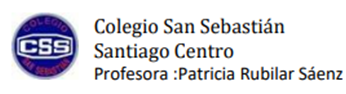                             EVALUACIÓN FORMATIVA DE HISTORIA, GEOGRAFÍA Y CIENCIAS SOCIALES 5° BÁSICOMARCAR CON UNA X LA ALTERNATIVA CORRECTA  HOJA DE RESPUESTA : NOMBRE _____________________________________________________ La  hoja de respuesta debe ser enviada al correo cssquintobasico@gmail.com1.- La principal fuente de ingresos del país en relación con la explotación de los recursos minerales es el:A. Petróleo.B. Carbón.C. Hierro.D. Cobre2.-¿Cuál de las siguientes afirmaciones en relación a la zona Sur es falsa?A) Posee un clima caracterizado por los escases de lluvia B) Posee grandes lagos y volcanes C) Existe un gran desarrollo silvícola D)Comprende las ciudades de Temuco, Valdivia y Puerto Montt.3.-Las regiones de Los Ríos, Los Lagos y la Araucanía se ubican en la siguiente zona natural:A) zona sur B) zona centralC) zona AustralD)zona norte4.-Los recursos renovables son:A) los minerales metálicos y no metálicosB) Existen en cantidades limitadas C) Tienen la capacidad de regenerarse, aunque no deben ser sobreexplotados.D) minerales fósiles5.-Los recursos No RENOVABLES son aquellos que:A) Existen de manera ilimitadaB). -Existen en cantidades limitadas y demoran años en formarse.C) Se renuevan en corto periodo y que su uso indiscriminado podría agotarlos.D) Todas son correctas6.-Marca solo la opción donde se nombren recursos renovables:A) el suelo-el agua – los peces B)  cobre- hierro- oroC) sal- plata-zincD)  jurel -salmón -cobre7.-La zona sur comprende las regiones de:A) Los Lagos B) Los ríos C) La Araucanía D) Todas las anteriores 8.-“La Cordillera de los Andes ha sido erosionada y fragmentada “corresponde a:A) Zona NorteB) Zona centralC)Zona SurD)Zona Austral9.-La depresión en esta zona toma forma de lomas corresponde a :A) Zona SurB) Zona centralC)Zona NorteD)Zona Austral10.-La actividad económica relacionada con el el petróleo y el gas natural se desarrolla en :A) Zona SurB) Zona AustralC)Zona NorteD)Zona central11.-Se distinguen cuatro tipos de climas con presencia de heladas y nieves, con lluvias abundantes, estas características corresponden a:A) zona sur B) Temuco y Concepción C) zona CentroD) zona Austral12.- La IX región corresponde a:A) La Araucanía B) Los Lagos C) Los Ríos D) Aysén del General Carlos Ibáñez del Campo13.-El copihue nuestra flor nacional es posible encontrarla en:A) zona centro
B) Zona sur C) zona AustralD) zona Norte14.-La zona que presenta menor cantidad de población es:A) zona AustralB) zona sur C) zona norte grandeD) zona norte chico1.-2.-3.-4.-5.-6.-7.-8.-9.-10.-11.-12.-13.-14.-